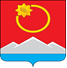 АДМИНИСТРАЦИЯ ТЕНЬКИНСКОГО ГОРОДСКОГО ОКРУГАМАГАДАНСКОЙ ОБЛАСТИП О С Т А Н О В Л Е Н И Е      20.11.2019 № 348-па                 п. Усть-ОмчугО внесении изменений в постановление администрации Тенькинского городского округа от 26 ноября 2018 года № 297-па «Об утверждении муниципальной программы «Развитие торговли в Тенькинском городском округе» на 2019-2021 годы»Администрация Тенькинского городского округа Магаданской области постановляет:1. Внести в муниципальную программу «Развитие торговли в Тенькинском городском округе» на 2019-2021 годы», утвержденную постановлением администрации Тенькинского городского округа от 26 ноября 2018 года  № 297-па «Об утверждении муниципальной программы «Развитие торговли в Тенькинском городском округе» на 2019-2021 годы», (далее-Программа) следующие изменения:1.1. Позицию «Ресурсное обеспечение Программы» в паспорте Программы изложить в следующей редакции:1.2. Приложение № 1  «Система    программных    мероприятий
муниципальной программы «Развитие торговли в Тенькинском городском
округе» на 2019-2021 годы» изложить в редакции согласно приложению № 1
к настоящему постановлению;1.3.	Приложение   №   3    «Ресурсное    обеспечение   муниципальной
программы «Развитие торговли в Тенькинском городском округе» на 2019-
2021 годы» изложить в редакции согласно приложению № 2 к настоящему
постановлению.2. Настоящее постановление вступает в силу с момента подписания и подлежит официальному опубликованию (обнародованию).И. о. главы Тенькинского городского округа			      В. В. ШевченкоСистема программных мероприятий муниципальной программы
«Развитие торговли в Тенькинском городском округе» на 2019-2021 годы»______________________Ресурсное обеспечение муниципальной программы
«Развитие торговли в Тенькинском городском округе» на 2019-2021 годы»________________________________________Ресурсное обеспечение муниципальной программыОбщий объем финансирования Программы составляет 1 598,0 тыс. рублей, в том числе по годам:2019 год – 598,0 тыс. рублей;2020 год - 500,0 тыс. рублей;2021 год - 500,0 тыс. рублей.В том числе за счет средств областного бюджета – 308,0 тыс. рублей, в том числе по годам:2019 год – 308,0 тыс. рублей;2020 год - 0,0 тыс. рублей;2021 год - 0,0 тыс. рублей.В том числе за счет средств местного бюджета – 1290,0 тыс. рублей, в том числе по годам:2019 год – 290,0 тыс. рублей;2020 год - 500,0 тыс. рублей;2021 год - 500,0 тыс. рублей.Приложение № 1к муниципальной программе«Развитие торговли в Тенькинскомгородском округе» на 2019-2021 годы»№п/пНаименование мероприятияИсполнительСтоимость мероприятия, тыс. рублейСтоимость мероприятия, тыс. рублейСтоимость мероприятия, тыс. рублейСтоимость мероприятия, тыс. рублейСтоимость мероприятия, тыс. рублейИсточник финансирования№п/пНаименование мероприятияИсполнительвсегов т. ч. по годамв т. ч. по годамв т. ч. по годамв т. ч. по годамИсточник финансирования№п/пНаименование мероприятияИсполнительвсего2019202020202021Источник финансирования1. Совершенствование нормативно-правовой базы, регулирующей предпринимательскую деятельность и самоорганизацию малого предпринимательства в сфере торговли1. Совершенствование нормативно-правовой базы, регулирующей предпринимательскую деятельность и самоорганизацию малого предпринимательства в сфере торговли1. Совершенствование нормативно-правовой базы, регулирующей предпринимательскую деятельность и самоорганизацию малого предпринимательства в сфере торговли1. Совершенствование нормативно-правовой базы, регулирующей предпринимательскую деятельность и самоорганизацию малого предпринимательства в сфере торговли1. Совершенствование нормативно-правовой базы, регулирующей предпринимательскую деятельность и самоорганизацию малого предпринимательства в сфере торговли1. Совершенствование нормативно-правовой базы, регулирующей предпринимательскую деятельность и самоорганизацию малого предпринимательства в сфере торговли1. Совершенствование нормативно-правовой базы, регулирующей предпринимательскую деятельность и самоорганизацию малого предпринимательства в сфере торговли1. Совершенствование нормативно-правовой базы, регулирующей предпринимательскую деятельность и самоорганизацию малого предпринимательства в сфере торговли1. Совершенствование нормативно-правовой базы, регулирующей предпринимательскую деятельность и самоорганизацию малого предпринимательства в сфере торговли1.1.Мониторинг нормативно-правовых актов Российской Федерации, Магаданской области, Тенькинского городского округа, регулирующих торговую деятельностьКЭ; ПО-----Финансирование не требуется1.2.Разработка программы развития торговли в Тенькинском городском округе на 2022 - 2024 годыКЭ-----Финансирование не требуется1.3.Исполнение требований законодательства, регулирующих торговую деятельностьадминистрация -----Финансирование не требуется1.4.Формирование и ведение торгового реестраКЭ-----Финансирование не требуется1.5.Разработка и принятие нормативных актов, регулирующих торговую деятельность, на муниципальном уровнеКЭ-----Финансирование не требуется1.6.Проведение рейдов по выявлению и пресечению несанкционированных нестационарных торговых точекКЭ, административная комиссия при администрации -----Финансирование не требуетсяИтого по разделу 1-----2. Развитие кредитно-финансовых механизмов и имущественная поддержка хозяйствующих субъектов2. Развитие кредитно-финансовых механизмов и имущественная поддержка хозяйствующих субъектов2. Развитие кредитно-финансовых механизмов и имущественная поддержка хозяйствующих субъектов2. Развитие кредитно-финансовых механизмов и имущественная поддержка хозяйствующих субъектов2. Развитие кредитно-финансовых механизмов и имущественная поддержка хозяйствующих субъектов2. Развитие кредитно-финансовых механизмов и имущественная поддержка хозяйствующих субъектов2. Развитие кредитно-финансовых механизмов и имущественная поддержка хозяйствующих субъектов2. Развитие кредитно-финансовых механизмов и имущественная поддержка хозяйствующих субъектов2. Развитие кредитно-финансовых механизмов и имущественная поддержка хозяйствующих субъектов2.1Предоставление субсидий предприятиям, организациям, индивидуальным предпринимателям, осуществляющим деятельность в сфере розничной торговли на территории Тенькинского городского округа, на возмещение расходов по доставке социально значимых товаров, необходимых для обеспечения населения муниципального образованияКЭ650,0250,0250,0200,0200,0МБ2.2.Содействие развитию сети торговых объектов, реализующих продовольственные товары по доступным ценам (магазины эконом-класса, дискаунтеры и другие)КЭ400,00,00,0200,0200,0МБ2.3.Предоставление грантов начинающим предпринимателям на открытие новых торговых точекКЭ, ПО100,00,00,050,050,0МБИтого по разделу 21150,0250,0250,0450,0450,03. Мероприятия по информационному обеспечению в области торговой деятельности3. Мероприятия по информационному обеспечению в области торговой деятельности3. Мероприятия по информационному обеспечению в области торговой деятельности3. Мероприятия по информационному обеспечению в области торговой деятельности3. Мероприятия по информационному обеспечению в области торговой деятельности3. Мероприятия по информационному обеспечению в области торговой деятельности3. Мероприятия по информационному обеспечению в области торговой деятельности3. Мероприятия по информационному обеспечению в области торговой деятельности3. Мероприятия по информационному обеспечению в области торговой деятельности3.1.Проведение ежегодного мониторинга и анализа обеспеченности населения площадью торговых объектов с учетом спроса на потребительские товарыКЭ-----Финансирование не требуется3.2.Проведение мониторинга цен на отдельные виды социально значимых продовольственных товаровКЭ-----Финансирование не требуется3.3.Проведение форумов, конференций, круглых столов, презентаций, направленных на обмен опытом в создании конкурентных преимуществ предприятий торговлиКЭ-----Финансирование не требуется3.4.Оказание субъектам отрасли торговли консультационной и методической помощи по вопросам применения действующего законодательстваКЭ-----Финансирование не требуется3.5.Размещение информации по вопросам развития торговли на официальном сайте Тенькинского городского округаКЭ-----Финансирование не требуется3.6.Оказание методической помощи в оформлении документов для участия предприятий розничной торговли в конкурсе «Лучшее торговое предприятие Магаданской области»КЭ-----Финансирование не требуетсяИтого по разделу 3-----4. Стимулирование деловой активности хозяйствующих субъектов, осуществляющих торговую деятельность4. Стимулирование деловой активности хозяйствующих субъектов, осуществляющих торговую деятельность4. Стимулирование деловой активности хозяйствующих субъектов, осуществляющих торговую деятельность4. Стимулирование деловой активности хозяйствующих субъектов, осуществляющих торговую деятельность4. Стимулирование деловой активности хозяйствующих субъектов, осуществляющих торговую деятельность4. Стимулирование деловой активности хозяйствующих субъектов, осуществляющих торговую деятельность4. Стимулирование деловой активности хозяйствующих субъектов, осуществляющих торговую деятельность4. Стимулирование деловой активности хозяйствующих субъектов, осуществляющих торговую деятельность4. Стимулирование деловой активности хозяйствующих субъектов, осуществляющих торговую деятельность4.1.Проведение конкурса «Лучшее новогоднее оформление предприятий торговли и общественного питания  Тенькинского городского округа»КЭ; КУМИ; ПО60,020,020,020,020,0МБ4.2.Организация выставочно-ярмарочной торговли на территории Тенькинского городского округаКЭ388,0328,030,030,030,0ОБ, МБ4.2.1.Финансирование мероприятия «Организация выставочно-ярмарочной торговли на территории Тенькинского городского округа»308,0308,00,00,00,0ОБ4.2.2.Софинансирование мероприятия «Организация выставочно-ярмарочной торговли на территории Тенькинского городского округа»80,020,030,030,030,0МБ4.3.Внедрение и совершенствование системы продаж непродовольственных товаров по системе потребительского кредитованияКЭ-----Финансирование не требуетсяИтого по разделу 4448,0348,050,050,050,0ОБ, МБВсего:1598,0598,0500,0500,0500,0ОБ, МБПриложение № 3к муниципальной программе «Развитие торговли в Тенькинскомгородском округе» на 2019-2021 годы»Год реализации программыОбъем финансирования, тыс. рублейОбъем финансирования, тыс. рублейОбъем финансирования, тыс. рублейвсегопо источникам финансированияпо источникам финансированиявсегоМестный бюджетОбластной бюджет1345Всего1 598,01 290,0308,02019598,0290,0308,02020500,0500,00,02021500,0500,00,0